Map of Ancient Greece – Assignment SheetTitle: Ancient GreeceStep One: LabelingLabel the following items on your map. Use the map on page 153 in your textbook Ancient Worlds to help you.Cities: Mt Olympus		Seas: 	Ionian Sea	Delphi				Aegean Sea	Athens			Mediterranean Sea	Sparta					Corinth		Other: Italy	Olympia			Baltic Peninsula	Argos				Crete	Troy	KnossosMake sure all your labels are horizontal.  Draw a light pencil line first then neatly print on the line.  Go over the word with a black fine liner.  Note: Erase the line. DO NOT fine line the lineStep Two: ColouringCarefully figure out what is land, and what is water.  There are A LOT of islands in Greece.
Outline water in blue (use a felt or pencil crayon) and shade it all in blue pencil crayon.Outline land in green (use a felt or pencil crayon) and shade it all in green pencil crayon. 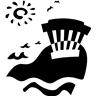 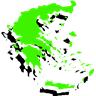 